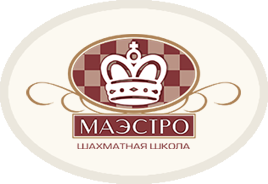 РЕГЛАМЕНТКвалификационный турнир по шахматам6-14 апреля, 2019 годаМесто проведения: г.Астана, ул.Сыганак, 14/1, ЖК “Европа Палас Главный судья: Скурыгин Антон, международный организатор, международный арбитрОфициальный сайт турнира: www.maestrochess.kzПроводимые турниры:Турнир “A” I разряд: допускаются шахматисты со II разрядом, норма для выполнения 7 очков и более из 9 возможных- Стартовый взнос:6000 тенгеТурнир “B” на кандидатский балл: допускаются шахматисты с I разрядом, норма для выполнения 6 очков и более из 8 возможных- Стартовый взнос:6000 тенгеРасписание турниров:Расписание туров может быть скорректировано организационным комитетом турнира.Критерии для определения мест и распределения призов:a) личная встреча (результаты микроматча)b) усеченный коэффициент Бухгольца (без одного наихудшего результата), коэффициент Бергера в круговом турнире)c) средний рейтинг соперников (без одного наихудшего результата)d) количество победКонтроль времени:60 минут до конца партии каждому участникуНаграждение:Призеры награждаются медалями и дипломами. Участники, выполнившие разряд, награждаются сертификатами соответствия.Контакты организаторов:Скурыгина Евгения, директор турнира: +7 7056653132 (whatsapp)Добро пожаловать в “Маэстро”!I разрядна кандидатский балл1-2 тур12 октября 15.001-2 тур12 октября 15.003-4 тур13 октября 15.003-4 тур13 октября 15.005-7 тур19 октября 15.005-6 тур19 октября 15.008-9 тур20 октября 15.007-8 тур20 октября 15.00